Решение31  марта 2023 года                       № 90                                        с.Воробьевка«О внесении изменений,  дополнений в бюджетВоробьевского сельского муниципального образованияРеспублики Калмыкия на 2023год и плановый период 2024-2025 годов»	 Статья 1. Внести в Решение Собрания депутатов Воробьевского сельского муниципального образования Республики Калмыкия от 23 декабря 2022 г. № 86 «О бюджете  Воробьевского СМО РК на 2023 г. и плановый период 2024-2025 годов» следующие изменения и дополнения:     1. В статье 1:        В пункте 1 подпункт 2  слова «в сумме 1 533,5 тыс. рублей»  заменить словами  «в сумме 1 938,9 тыс.  рублей»         В пункте 1 подпункт  3 слова «в сумме 0,0 тыс. рублей»  заменить словами  «в сумме 405,4 тыс.  рублей»     2.   Приложения № 2,3,4,5,6 Решения Собрания депутатов Воробьевского сельского муниципального образования Республики Калмыкия от 23  декабря 2022 г.  № 86 «О бюджете Воробьевского СМО РК на 2023 г. и плановый период 2024-2025 годов изложить в новой редакции.  	 3. Направить данное решение Главе Воробьевского сельского  муниципального образования Республики Калмыкия для подписания и обнародования.Председатель Собрания депутатов Воробьевского сельского муниципального образования	Республики Калмыкия                                                                        Т.В. ШпитькоГлава Воробьевского  сельского муниципального образования	Республики Калмыкия (ахлачи)                                                       В.В. СокиркинПриложение № 2  к Решению Собрания депутатов                                                                                                                                                                                                                                             Воробьевского СМО Республики Калмыкия                                                                                     «О  внесении изменений в бюджет                                                             Воробьевского СМО Республики Калмыкия на 2023 г. и  плановый  период 2024- 2025годы.»  № 90   от 31  марта  2023 г.                                                                                          Объем поступлений доходов бюджета  Воробьевского  СМО РК на 2023 год плановый период 2024-2025 годы(тыс. рублей)Приложение № 3  к Решению Собрания депутатов                                                                                                                                                                                                                                          Воробьевского СМО Республики Калмыкия                                                                                    «О  внесении изменений в бюджет                                                             Воробьевского СМО Республики Калмыкия на 2023 г. и  плановый  период 2024- 2025годы.»  № 90   от 31  марта  2023 г.                                                                                          Ведомственная структура расходов муниципального бюджета на 2023год и плановый период 2024 и 2025годов(тыс. рублей)Приложение № 4  к Решению Собрания депутатов                                                                                                                                                                                                                                                Воробьевского СМО Республики Калмыкия                                                                                    «О  внесении изменений в бюджет                                                             Воробьевского СМО Республики Калмыкия на 2023 г. и  плановый  период 2024- 2025годы.»  № 90   от 31  марта  2023 г.                                                                                          Распределение бюджетных ассигнований из муниципального бюджета по разделам, подразделам, целевым статьям (муниципальным программам и непрограммным направлениям деятельности), группам и подгруппам видов расходов классификации расходов бюджетов на 2023год и плановый период 2024 и 2025годов(тыс. рублей)Приложение № 5  к Решению Собрания депутатов                                                                                                                                                                                                                                              Воробьевского СМО Республики Калмыкия                                                                              «О  внесении изменений в бюджет                                                             Воробьевского СМО Республики Калмыкия на 2023 г. и  плановый  период 2024- 2025годы.»                                                                                               № 90   от 31  марта  2023 г.Распределение бюджетных ассигнований из муниципального бюджета по целевым статьям (муниципальным программам Воробьевского сельского муниципального образования Республики Калмыкия и непрограммным  направлениям деятельности), группам и подгруппам видов расходов, разделам, подразделам классификации расходов бюджетов на 2023год и плановый период 2024 и 2025годов          (тыс. рублей)СОБРАНИЕ ДЕПУТАТОВ ВОРОБЬЕВСКОГО СЕЛЬСКОГО МУНИЦИПАЛЬНОГО ОБРАЗОВАНИЯ РЕСПУБЛИКИ КАЛМЫКИЯ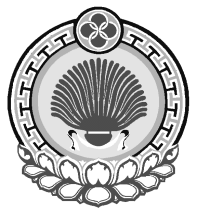 ХАЛЬМГ ТАҢҺЧИНВОРОБЬЕВСК СЕЛӘНӘ МУНИЦИПАЛЬН БYРДЭЦИНДЕПУТАТНЫРИН ХУРЫГ359034, Россия, Республика Калмыкия,Приютненский район, с. Воробьевка, ул. Ленина, 63359034, Россия, Республика Калмыкия,Приютненский район, с. Воробьевка, ул. Ленина, 63359034, Россия, Республика Калмыкия,Приютненский район, с. Воробьевка, ул. Ленина, 63Виды доходных источниковКодСуммаСуммаСуммаВиды доходных источниковКод2023г.2024г.2025г.Налоговые и неналоговые доходы000 1 00 00000 00 0000 000855,2902,6783,1Налоги на прибыль, доходы000 1 01 00000 00 0000 000281,3302,1172,0Налог на доходы физических лиц000 1 01 02000 01 0000 110281,3302,1172,0Налог на доходы физических лиц с доходов, источником которых является налоговый агент за исключение доходов, в отношении которых исчисление и уплата налога осуществляется в соответствии со ст. 227, 227.1, 228, Налогового кодекса Российской Федерации000 1 01 02010 01 0000 110281,3302,1172,0Налоги на совокупный доход000 1 05 00000 00 0000 00024,925,526,1Единый сельскохозяйственный налог000 1 05 03000 01 0000 11024,925,526,1Налоги на имущество000 1 06 00000 00 0000 000549,0575,0585,0Налог на имущество физических лиц000 1 06 01000 00 0000 11081,683,083,0Налог на имущество физических лиц, взимаемый по ставкам, применяемым к объектам налогообложения, расположенным в границах поселений000 1 06 01030 10 0000 11081,683,083,0Земельный налог000 1 06 06000 00 0000 110467,4492,0502,0Земельный налог с организаций000 1 06 06030 00 0000 11057,057,058,0Земельный налог организаций обладающих земельным участком, расположенным в границах сельских поселений000 1 06 06033 10 0000 11057,057,058,0Земельный налог с физических лиц000 10606040 00 0000 110410,4435,0444,0Земельный налог с физических лиц обладающих земельным участком, расположенным в границах сельских поселений000 10606043 10 0000 110410,4435,0444,0Безвозмездные поступления000 2 00 00000 00 0000 000678,3520,0525,0Безвозмездные поступления от других бюджетов бюджетной системы Российской Федерации000 2 02 00000 00 0000 000678,3520,0525,0Дотации бюджетам бюджетной системы  Российской Федерации000 2 02 10000 00 0000 150388,3388,3388,3Дотации  на выравнивание бюджетной обеспеченности000 2 02 15001 00 0000 150388,3388,3388,3Дотации бюджетам сельских поселений на выравнивание бюджетной обеспеченности из бюджета субъекта Российской Федерации000 2 02 15001 10 0000 150388,3388,3388,3Иные межбюджетные трансферты000 2 02 40000 00 0000 150165,30,00,0Прочие межбюджетные  трансферты000 2 02 49999 00 0000 150165,30,00,0Прочие межбюджетные трансферты, передаваемые бюджетам сельских поселений000 2 02 49999 10 0000 150165,30,00,0Cубвенции бюджетам субъектов Российской Федерации и муниципальных образований.000 2 02 30000 00 0000 150124,7131,7136,7Субвенции бюджетам на осуществление первичного воинского учета на территориях, где отсутствуют военные комиссариаты.000 2 02 35118 00 0000 150124,7131,7136,7Субвенции бюджетам сельских поселений на осуществление первичного воинского учета на территориях, где отсутствуют военные комиссариаты.000 2  02 35118 10 0000 150124,7131,7136,7ВСЕГО1533,51422,61308,1НаименованиеКод главыРазделПодразделЦелевая статьяВид расходовСуммаСуммаСуммаНаименованиеКод главыРазделПодразделЦелевая статьяВид расходов2023 год2024год2025годАдминистрация Воробьевского сельского муниципального образования Республики Калмыкия8461938,91422,61308,1Общегосударственные вопросы846011463,51234,51112,8Функционирование высшего должностного лица субъекта Российской Федерации и муниципального образования8460102506,7506,7506,7Расходы на выплаты по оплате труда работников и на обеспечение функций муниципальных органов на финансовое обеспечение и функционирование органов местного самоуправления и учреждений бюджетной сферы в рамках непрограммных мероприятий, направленных на обеспечение деятельности высшего должностного лица Воробьевского сельского муниципального образования Республики Калмыкия84601027810500120506,7506,7506,7Расходы на выплаты персоналу государственных (муниципальных) органов84601027810500120120506,7506,7506,7Функционирование Правительства Российской Федерации, высших исполнительных органов государственной власти субъектов Российской Федерации, местных администраций8460104956,8727,8606,1Расходы на выплаты по оплате труда работников и на обеспечение функций муниципальных органов, финансовое обеспечение и функционирование органов местного самоуправления и учреждений бюджетной сферы в рамках муниципальной подпрограммы «Повышение эффективности муниципального управления» (организация муниципального управления, создание условий для устойчивого экономического развития) в Воробьевском сельском муниципальном образовании Республики Калмыкия на 2019 – 2021 гг, муниципальной программы «Устойчивое социально - экономическое развитие Воробьевского сельского муниципального образования Республики Калмыкия на 2019 -2024 годы.84601044710500120956,8727,8606,1Расходы на выплату персоналу государственных (муниципальных) органов84601044710500120120613,0574,0571,0Иные закупки товаров, работ и услуг для обеспечения государственных (муниципальных) нужд84601044710500120240341,8153,835,1Уплата налогов, сборов и иных платежей846010447105001208502,00,00,0Национальная оборона84602124,7131,7136,7Мобилизационная и вневойсковая подготовка8460203124,7131,7   136,7Расходы на выплаты по оплате труда работников и на обеспечение функций муниципальных органов на финансовое обеспечение и функционирование органов местного самоуправления и учреждений бюджетной сферы в рамках непрограммных мероприятий84602037850451180124,7131,7136,7Расходы на выплаты персоналу государственных (муниципальных органов84602037850451180120111,7111,7111,7Иные закупки товаров, работ и услуг для обеспечения государственных (муниципальных) нужд8460203785045118024013,020,025,0Национальная безопасность и правоохранительная деятельность8460344,00,00,0Защита населения и территории от чрезвычайных ситуаций природного и техногенного характера, гражданская оборона846031044,00,0 0,0Расходы на мероприятия по предупреждению и ликвидации последствий чрезвычайных ситуаций в рамках непрограммных расходов Воробьевского сельского муниципального образования Республики Калмыкия846031078 2 12 9057044,00,0 0,0Иные закупки товаров, работ и услуг для обеспечения государственных и (муниципальных) нужд846031078 2 12 9057024044,00,0 0,0Жилищно-коммунальное хозяйство84605251,715,10,0Благоустройство8460503251,715,10,0Расходы на реализацию мероприятий по благоустройству территории СМО, на прочие расходы в рамках муниципальной подпрограммы «Развитие жилищно-коммунального хозяйства «Благоустройство территории Воробьевского сельского муниципального образования Республики Калмыкия на 2019-2024гг, муниципальной программы «Устойчивое социально-экономическое развитие Воробьевского сельского муниципального образовании Республики Калмыкия на 2019-2024 годы84605034721218610251,715,10,0Иные закупки товаров, работ и услуг для обеспечения государственных и (муниципальных) нужд84605034721218610240251,715,10,0Культура и кинематография8460836,04,00,0Культура846080136,04,00,0Расходы на обеспечение деятельности (оказание услуг) муниципальных учреждений культуры, финансовое обеспечение и функционирование органов местного самоуправления и учреждений бюджетной сферы  в рамках муниципальной подпрограммы «Развитие культуры (развитие досуга и повышение качества предоставления услуг организаций культуры) в Воробьевском сельском муниципальном образовании Республики Калмыкия на 2019-2024гг.», муниципальной программы «Устойчивое социально-экономическое развитие Воробьевского сельского муниципального образования Республики Калмыкия на 2019-2024годы».8460801473050520036,04,0 0,0Иные закупки товаров, работ и услуг для обеспечения государственных (муниципальных) нужд8460801473050520024036,04,00,0Социальная политика8461015,03,00,0Социальное обеспечение населения846100315,03,00,0Расходы на реализацию иных непрограммных мероприятий (расходы на погашение кредиторской задолженности по прочим мероприятиям) в рамках непрограммных расходов Воробьевского сельского муниципального образования Республики Калмыкия846100378 4 12 9052015,03,00,0Иные выплаты населению846100378 4 12 9052036015,03,00,0Физическая культура и спорт846114,02,00,0Физическая культура84611014,02,00,0Расходы на реализацию мероприятий в области спорта, молодежной политики и туризма, на прочие расходы в рамках муниципальной подпрограммы «Развитие физической культуры , спорта, туризма и молодежной политики» в Воробьевском сельском муниципальном образовании республики Калмыкия на 2019-2024гг, муниципальной программы «Устойчивое социально-экономическое развитие Воробьевского сельского муниципального образовании Республики Калмыкия на 2019-2024 годы.846110147412146104,02,00,0Иные закупки товаров, работ и услуг для обеспечения государственных (муниципальных) нужд846110147412146102404,02,00,0Условно утвержденные расходы846990000000000000000,032,358,6Условно утвержденные расходы846999900000000000000,032,358,6Условно утвержденные расходы в рамках непрограммных расходов846999978100909900000,032,358,6Специальные расходы846999978100909908800,032,358,6ВСЕГО:1938,91422,61308,1НаименованиеРазделПодразделЦелевая статьяВид расходовСуммаСуммаСуммаНаименованиеРазделПодразделЦелевая статьяВид расходов2023 год2024 год2025 годОбщегосударственные вопросы011463,51234,51112,8Функционирование высшего должностного лица субъекта Российской Федерации и муниципального образования0102506,7506,7506,7Расходы на выплаты по оплате труда работников и на обеспечение функций муниципальных органов на финансовое обеспечение и функционирование органов местного самоуправления и учреждений бюджетной сферы в рамках непрограммных мероприятий, направленных на обеспечение деятельности высшего должностного лица Воробьевского сельского муниципального образования Республики Калмыкия01027810500120000506,7506,7506,7Расходы на выплаты персоналу государственных (муниципальных) органов01027810500120120506,7506,7506,7Функционирование Правительства Российской Федерации, высших исполнительных органов государственной власти субъектов Российской Федерации, местных администраций0104956,8727,8606,1Расходы на выплаты по оплате труда работников и на обеспечение функций муниципальных органов, финансовое обеспечение и функционирование органов местного самоуправления и учреждений бюджетной сферы в рамках муниципальной подпрограммы «Повышение эффективности муниципального управления» (организация муниципального управления, создание условий для устойчивого экономического развития) в Воробьевском сельском муниципальном образовании Республики Калмыкия на 2019-2024гг, муниципальной программы«Устойчивое социально-экономическое развитие Воробьевского сельского муниципального образовании Республики Калмыкия на 2019-2024 годы.01044710500120000956,8727,8606,1Расходы на выплату персоналу государственных (муниципальных) органов01044710500120120613,0574,0571,0Иные закупки товаров, работ и услуг для обеспечения государственных (муниципальных) нужд01044710500120240341,8153,835,1Уплата налогов, сборов и иных платежей010447105001208502,00,00,0Национальная оборона02124,7131,7136,7Мобилизационная и вневойсковая подготовка0203124,7131,7136,7Расходы на выплаты по оплате труда работников и на обеспечение функций муниципальных органов на финансовое обеспечение и функционирование органов местного самоуправления и учреждений бюджетной сферы в рамках непрограммных мероприятий02037850451180000124,7131,7136,7Расходы на выплату персоналу государственных (муниципальных) органов02037850451180120111,7111,7111,7Иные закупки товаров, работ и услуг для обеспечения государственных (муниципальных) нужд0203785045118024013,020,025,0Национальная безопасность и правоохранительная деятельность0344,0     0,00,0Защита населения и территории от чрезвычайных ситуаций природного и техногенного характера, гражданская оборона031044,00,00,0Расходы на мероприятия по предупреждению и ликвидации последствий чрезвычайных ситуаций в рамках непрограммных расходов Воробьевского сельского муниципального образования Республики Калмыкия0310782129057000044,00,00,0Иные закупки товаров, работ и услуг для обеспечения государственных и (муниципальных) нужд0310782129057024044,0     0,00,0Жилищно-коммунальное хозяйство05251,715,10,0Благоустройство0503251,715,10,0Расходы на реализацию мероприятий по благоустройству территории СМО, на прочие расходы в рамках муниципальной подпрограммы «Развитие жилищно-коммунального хозяйства «Благоустройство территории Воробьевского сельского муниципального образования Республики Калмыкия на 2019-2024гг, муниципальной программы «Устойчивое социально-экономическое развитие Воробьевского сельского муниципального образовании Республики Калмыкия на 2019-2024 годы05034721218610000251,715,10,0Иные закупки товаров, работ и услуг для обеспечения государственных и (муниципальных) нужд05034721218610240251,715,10,0Культура и кинематография0836,04,00,0Культура080136,04,00,0Расходы на обеспечение деятельности (оказание услуг) муниципальных учреждений культуры, финансовое обеспечение и функционирование органов местного самоуправления и учреждений бюджетной сферы  в рамках муниципальной подпрограммы «Развитие культуры (развитие досуга и повышение качества предоставления услуг организаций культуры) в Воробьевском сельском муниципальном образовании Республики Калмыкия на 2019-2024гг.», муниципальной программы «Устойчивое социально-экономическое развитие Воробьевского сельского муниципального образования Республики Калмыкия на 2019-2024годы».0801473050520000036,0 4,00,0Иные закупки товаров, работ и услуг для обеспечения государственных (муниципальных) нужд0801473050520024036,04,00,0Социальная политика1015,03,00,0Социальное обеспечение населения100315,03,00,0Расходы на реализацию иных непрограммных мероприятий (расходы на погашение кредиторской задолженности по прочим мероприятиям) в рамках непрограммных расходов Воробьевского сельского муниципального образования Республики Калмыкия1003784129052000015,03,00,0Иные выплаты населению1003784129052036015,03,00,0Физическая культура и спорт114,02,00,0Физическая культура11014,02,00,0Расходы на реализацию мероприятий в области спорта, молодежной политики и туризма, на прочие расходы в рамках муниципальной подпрограммы «Развитие физической культуры, спорта, туризма и молодежной политики» в Воробьевском сельском муниципальном образовании Республики Калмыкия на 2019-2024гг, муниципальной программы «Устойчивое социально-экономическое развитие Воробьевского сельского муниципального образовании Республики Калмыкия на 2019-2024 годы.110147412146100004,02,00,0Иные закупки товаров, работ и услуг для обеспечения государственных (муниципальных) нужд110147412146102404,02,00,0Условно утвержденные расходы990000000000000000,032,358,6Условно утвержденные расходы999900000000000000,032,358,6Условно утвержденные расходы в рамках непрограммных расходов999978100909900000,032,358,6Специальные расходы999978100909908800,032,358,6ВСЕГО:1938,91422,61308,1Наименование показателяЦелевая статьяРазделПодразделВид расходовСуммаСуммаСуммаНаименование показателяЦелевая статьяРазделПодразделВид расходов2023год2024 год2025 годМуниципальная программа «Устойчивое социально-экономическое развитие Воробьевского сельского муниципального образовании Республики Калмыкия на 2019-2024 годы47000000001248,5748,9606,1Подпрограмма «Повышение эффективности муниципального управления» (организация муниципального управления, создание условий для устойчивого экономического развития) в Воробьевском сельском муниципальном образовании Республики Калмыкия на 2019-2024гг4710000000956,8727,8606,1Основные мероприятия «Финансовое обеспечение и функционирование органов местного самоуправления и учреждений бюджетной сферы»4710500000956,8727,8606,1Расходы на выплаты по оплате труда работников и на обеспечение функций муниципальных органов, финансовое обеспечение и функционирование органов местного самоуправления и учреждений бюджетной сферы в рамках муниципальной подпрограммы «Повышение эффективности муниципального управления» (организация муниципального управления, создание условий для устойчивого экономического развития) в Воробьевском сельском муниципальном образовании Республики Калмыкия на 2019-2024гг, муниципальной программы «Устойчивое социально-экономическое развитие Воробьевского сельского муниципального образовании Республики Калмыкия на 2019-2024 годы4710500120956,8727,8606,1Общегосударственные вопросы471050012001956,8727,8606,1Функционирование Правительства Российской Федерации, высших исполнительных органов государственной власти субъектов Российской Федерации, местных администраций47105001200104956,8727,8606,1Расходы на выплаты по оплате труда работников и на обеспечение функций муниципальных органов, финансовое обеспечение и функционирование органов местного самоуправления и учреждений бюджетной сферы в рамках муниципальной подпрограммы «Повышение эффективности муниципального управления» (организация муниципального управления, создание условий для устойчивого экономического развития) в Воробьевском сельском муниципальном образовании Республики Калмыкия на 2019-2024гг, муниципальной программы«Устойчивое социально-экономическое развитие Воробьевского сельского муниципального образовании Республики Калмыкия на 2019-2024 годы. (Расходы на выплату персоналу государственных (муниципальных) органов)47105001200104120613,0574,0571,0Расходы на выплаты по оплате труда работников и на обеспечение функций муниципальных органов, финансовое обеспечение и функционирование органов местного самоуправления и учреждений бюджетной сферы в рамках муниципальной подпрограммы «Повышение эффективности муниципального управления» (организация муниципального управления, создание условий для устойчивого экономического развития) в Воробьевском сельском муниципальном образовании Республики Калмыкия на 2019-2024гг, муниципальной программы«Устойчивое социально-экономическое развитие Воробьевского сельского муниципального образовании Республики Калмыкия на 2019-2024 годы. (Иные закупки товаров, работ и услуг для обеспечения государственных (муниципальных) нужд)47105001200104240341,8153,8 35,1Расходы на выплаты по оплате труда работников и на обеспечение функций муниципальных органов, финансовое обеспечение и функционирование органов местного самоуправления и учреждений бюджетной сферы в рамках муниципальной подпрограммы «Повышение эффективности муниципального управления» (организация муниципального управления, создание условий для устойчивого экономического развития) в Воробьевском сельском муниципальном образовании Республики Калмыкия на 2019-2024гг, муниципальной программы«Устойчивое социально-экономическое развитие Воробьевского сельского муниципального образовании Республики Калмыкия на 2019-2024 годы.( Уплата налогов, сборов и иных платежей)471050012001048502,00,00.0Подпрограмма «Развитие жилищно-коммунального хозяйства «Благоустройство территории Воробьевского сельского муниципального образования Республики Калмыкия на 2019-2024гг.4720000000251,715,10,0Основные мероприятия «Прочие расходы»4721200000251,715,10,0Жилищно-коммунальное хозяйство472121861005251,715,10,0Благоустройство47212186100503251,715,10,0Расходы на реализацию мероприятий по благоустройству территории СМО, на прочие расходы в рамках муниципальной подпрограммы «Развитие жилищно-коммунального хозяйства «Благоустройство территории Воробьевского сельского муниципального образования Республики Калмыкия на 2019-2024гг, муниципальной программы «Устойчивое социально-экономическое развитие Воробьевского сельского муниципального образовании Республики Калмыкия на 2019-2024 годы. (Иные закупки товаров, работ и услуг для обеспечения государственных (муниципальных) нужд)47212186100503240251,715,10,0Подпрограмма «Развитие культуры» (развитие досуга и повышение качества предоставления услуг организаций культуры) в Воробьевском сельском муниципальном образовании Республики Калмыкия на 2019-2024гг473000000036,04,00,0Основные мероприятия «Финансовое обеспечение и функционирование органов местного самоуправления и учреждений бюджетной сферы»473050000036,04,00,0Культура и кинематография47305052000836,04,00,0Культура4730505200080136,04,00,0Расходы на обеспечение деятельности (оказание услуг) учреждений культуры в рамках непрограммных мероприятий Воробьевского сельского муниципального образования Республики Калмыкия  (Иные закупки товаров, работ и услуг для обеспечения государственных (муниципальных) нужд)4730505200080124036,04,00,0Подпрограмма «Развитие физической культуры,спорта, туризма и молодежной политики» в Воробьевском сельском муниципальном образовании республики Калмыкия на 2019-2024гг47400000004,02,00,0Основные мероприятия «Прочие расходы47412000004,02,00,0Расходы на реализацию мероприятий в области в области спорта, молодежной политики и туризма, на прочие расходы в рамках муниципальной подпрограммы «Развитие физической культуры , спорта, туризма и молодежной политики» в Воробьевском сельском муниципальном образовании республики Калмыкия на 2019-2024гг, муниципальной программы «Устойчивое социально-экономическое развитие Воробьевского сельского муниципального образовании Республики Калмыкия на 2019-2024 годы47412146104,02,00,0Физическая культура и спорт4741214610114,02,00,0Физическая культура474121461011014,02,00,0Расходы на реализацию мероприятий в области в области спорта, молодежной политики и туризма, на прочие расходы в рамках муниципальной подпрограммы «Развитие физической культуры , спорта, туризма и молодежной политики» в Воробьевском сельском муниципальном образовании республики Калмыкия на 2019-2024гг, муниципальной программы «Устойчивое социально-экономическое развитие Воробьевского сельского муниципального образовании Республики Калмыкия на 2019-2024 годы (Иные закупки товаров, работ и услуг для обеспечения государственных (муниципальных) нужд)474121461011012404,02,00,0Обеспечения деятельности органов местного самоуправления Воробьевского сельского муниципального образования  Республики Калмыкия 7800000000690,4673,7702,0Высшее должностное лицо Воробьевского сельского муниципального образования Республики Калмыкия7810000000506,7506,7506,7Основные мероприятия «Финансовое обеспечение и функционирование органов местного самоуправления и учреждений бюджетной сферы»7810500000506,7506,7506,7Расходы на выплаты по оплате труда работников и на обеспечение функций муниципальных органов на финансовое обеспечение и функционирование органов местного самоуправления и учреждений бюджетной сферы в рамках непрограммных мероприятий, направленных на обеспечение деятельности высшего должностного лица Воробьевского сельского муниципального образования Республики Калмыкия7810500120506,7506,7506,7Общегосударственные вопросы781050012001506,7506,7506,7Функционирование высшего должностного лица субъекта Российской Федерации и муниципального образования78105001200102506,7506,7506,7Расходы на выплаты по оплате труда работников и на обеспечение функций муниципальных органов на финансовое обеспечение и функционирование органов местного самоуправления и учреждений бюджетной сферы в рамках непрограммных мероприятий, направленных на обеспечение деятельности высшего должностного лица Воробьевского сельского муниципального образования Республики Калмыкия. (Расходы на выплаты персоналу государственных (муниципальных) органов)78105001200102120506,7506,7506,7Национальная безопасность и правоохранительная деятельность782000000044,00,00,0Защита населения и территории от чрезвычайных ситуаций природного и техногенного характера, гражданская оборона782 12 0000044,0     0,00,0Расходы на мероприятия по предупреждению и ликвидации последствий чрезвычайных ситуаций782 12 9057044,0  0,00,0Расходы на мероприятия по предупреждению и ликвидации последствий чрезвычайных ситуаций в рамках непрограммных расходов Воробьевского сельского муниципального образования Республики Калмыкия782 12 905700344,00,00,0Расходы на мероприятия по предупреждению и ликвидации последствий чрезвычайных ситуаций в рамках непрограммных расходов Воробьевского сельского муниципального образования Республики Калмыкия782 12 90570031044,00,00,0Расходы на мероприятия по предупреждению и ликвидации последствий чрезвычайных ситуаций в рамках непрограммных расходов Воробьевского сельского муниципального образования Республики Калмыкия (Иные закупки товаров, работ и услуг для обеспечения государственных и (муниципальных) нужд782 12 90570031024044,00,00,0Социальная политика784000000015,03,00,0Социальное обеспечение населения784120000015,03,00,0Расходы на реализацию иных непрограммных мероприятий (расходы на погашение кредиторской задолженности по прочим мероприятиям) в рамках непрограммных расходов Воробьевского сельского муниципального образования Республики Калмыкия784 12 905201015,03,00,0Расходы на реализацию иных непрограммных мероприятий (расходы на погашение кредиторской задолженности по прочим мероприятиям) в рамках непрограммных расходов Воробьевского сельского муниципального образования Республики Калмыкия784 12 90520100315,03,00,0Расходы на реализацию иных непрограммных мероприятий (расходы на погашение кредиторской задолженности по прочим мероприятиям) в рамках непрограммных расходов Воробьевского сельского муниципального образования Республики Калмыкия (Иные выплаты населению)784 12 90520100336015,03,00,0Национальная оборона7850000000124,7131,7136,7Мобилизационная и вневойсковая подготовка7850400000124,7131,7136,7Руководство и управление в сфере установленных функций785045118002124,7131,7136,7Осуществление первичного воинского учета на территориях, где отсутствуют военные комиссариаты78504511800203124,7131,7136,7Расходы на выплаты по оплате труда работников и на обеспечение функций муниципальных органов на финансовое обеспечение и функционирование органов местного самоуправления и учреждений бюджетной сферы в рамках непрограммных мероприятий, Иные выплаты персоналу за исключением фонда оплаты труда78504511800203120111,7111,7111,7Расходы на обеспечение функций муниципальных органов на финансовое обеспечение и функционирование органов местного самоуправления и учреждений бюджетной сферы в рамках непрограммных мероприятий. Иные закупки товаров, работ и услуг для обеспечения государственных (муниципальных) нужд7850451180020324013,020,025,0Условно утвержденные расходы в рамках непрограммных направлений расходов78100909900,032,358,6Условно утвержденные расходы7810090990990,032,358,6Условно утвержденные расходы781009099099990,032,358,6Специальное  расходы781009099099998800,032,358,6ВСЕГО1938,91422,61308,1Приложение №  6 
 к  Решению Собрания депутатов 
 Воробьевского СМО Республики Калмыкия 
"О внесении изменений в  бюджет 
Воробьевского СМО Республики Калмыкия на 2023г. плановый период  2024 и 2025годов."                                                                                                                                                                                                                                                                                            Приложение №  6 
 к  Решению Собрания депутатов 
 Воробьевского СМО Республики Калмыкия 
"О внесении изменений в  бюджет 
Воробьевского СМО Республики Калмыкия на 2023г. плановый период  2024 и 2025годов."                                                                                                                                                                                                                                                                                            Приложение №  6 
 к  Решению Собрания депутатов 
 Воробьевского СМО Республики Калмыкия 
"О внесении изменений в  бюджет 
Воробьевского СМО Республики Калмыкия на 2023г. плановый период  2024 и 2025годов."                                                                                                                                                                                                                                                                                            Приложение №  6 
 к  Решению Собрания депутатов 
 Воробьевского СМО Республики Калмыкия 
"О внесении изменений в  бюджет 
Воробьевского СМО Республики Калмыкия на 2023г. плановый период  2024 и 2025годов."                                                                                                                                                                                                                                                                                             № 90   от  31 марта 2023 г. № 90   от  31 марта 2023 г. № 90   от  31 марта 2023 г. № 90   от  31 марта 2023 г.Источники финансирования дефицита бюджета на 2023 год на  плановый период 2024 и 2025годов Источники финансирования дефицита бюджета на 2023 год на  плановый период 2024 и 2025годов Источники финансирования дефицита бюджета на 2023 год на  плановый период 2024 и 2025годов Источники финансирования дефицита бюджета на 2023 год на  плановый период 2024 и 2025годов Источники финансирования дефицита бюджета на 2023 год на  плановый период 2024 и 2025годов                          (тыс. руб.)                         (тыс. руб.)                         (тыс. руб.)                         (тыс. руб.)Код КИВФНаименование источников внутреннего финансированияСуммаСуммаСумма2023г.2024г.2025г.846 01 02 00 00 00 0000 000 Кредиты от кредитных организаций в валюте Российской Федерации0,000,000,00в том числе:846 01 02 00 00 10 0000 710Получение кредитов от кредитных организаций бюджетами поселений в валюте Российской Федерации846 01 02 00 00 10 0000 810 Погашение бюджетами поселений кредитов от кредитных организаций в валюте Российской Федерации0,000,000,00846 01 03 00 00 00 000  000 Бюджетные кредиты от других бюджетов бюджетной системы Российской Федерации в валюте Российской Федерации0,000,000,00в том числе:846 01 03 01 00 10 0000 710Получение кредитов от других бюджетов бюджетной системы бюджетами поселений в валюте Российской Федерации846 01 03 01 00 10 000 810Погашение бюджетами поселений кредитов от других бюджетов бюджетной системы Российской Федерации в валюте Российской Федерации000 01 05 00 00 00 0000 000Изменение остатков средств на счетах по учету средств бюджета405,400,000,00в том числе:000 01 05 02 01 10 0000 510Увеличение прочих остатков денежных средств бюджетов поселений-1533,5-1422,6-1 308,1000 01 05 02 01 10 0000 610Уменьшение прочих остатков денежных средств бюджетов поселений 1938,91422,61 308,1846 01 06 05 00 00 0000 000Бюджетные кредиты, предоставленные внутри страны в валюте Российской Федерации0,000,000,00846 01 06 05 01 10 0000 540Предоставление бюджетных кредитов юридическим лицам из бюджетов поселений в валюте Российской Федерации0,000,000,00846 01 06 05 01 10 0000 640Возврат бюджетных кредитов, предоставленных юридическим лицам из бюджетов поселений в валюте Российской Федерации0,000,000,00ИТОГО ИСТОЧНИКОВ ВНУТРЕННЕГО ФИНАНСИРОВАНИЯ405,400,000,00